附件5 安徽新闻奖推荐作品目录（推荐报送单位填写）附件6安徽新闻奖单位推荐参评作品推荐表序号作品标题参评项目字数（时长）作者或主创人员编辑推荐单位备注1“双拐园丁”梁邦定：“一老一小”的暖心守护者基础类：新闻专题2分06秒李珊珊、王蕾、方子羚、潘鹏生、胡盼盼、章媛、蹇倩雯、苏琦苏琦巢湖市融媒体中心作品标题作品标题《“双拐园丁”梁邦定：“一老一小”的暖心守护者》《“双拐园丁”梁邦定：“一老一小”的暖心守护者》《“双拐园丁”梁邦定：“一老一小”的暖心守护者》参评项目参评项目基础类：新闻专题作品标题作品标题《“双拐园丁”梁邦定：“一老一小”的暖心守护者》《“双拐园丁”梁邦定：“一老一小”的暖心守护者》《“双拐园丁”梁邦定：“一老一小”的暖心守护者》体裁新闻专题新闻专题作品标题作品标题《“双拐园丁”梁邦定：“一老一小”的暖心守护者》《“双拐园丁”梁邦定：“一老一小”的暖心守护者》《“双拐园丁”梁邦定：“一老一小”的暖心守护者》语种中文中文作  者（主创人员）作  者（主创人员）李珊珊、王蕾、方子羚、潘鹏生、胡盼盼、章媛、蹇倩雯、苏琦李珊珊、王蕾、方子羚、潘鹏生、胡盼盼、章媛、蹇倩雯、苏琦编辑苏琦苏琦苏琦原创单位原创单位巢湖市融媒体中心巢湖市融媒体中心刊播单位（发布平台）学习强国平台学习强国平台学习强国平台刊播版面(名称和版次)刊播版面(名称和版次)学习强国-百灵炫等平台学习强国-百灵炫等平台刊播日期2023年8月3日2023年8月3日2023年8月3日新媒体作品链接和二维码新媒体作品链接和二维码新媒体作品链接和二维码“双拐园丁”梁邦定：“一老一小”的暖心守护者https://a.d4t.cn/ayjene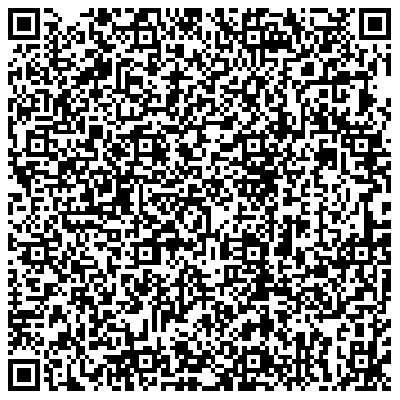 “双拐园丁”梁邦定：“一老一小”的暖心守护者https://a.d4t.cn/ayjene“双拐园丁”梁邦定：“一老一小”的暖心守护者https://a.d4t.cn/ayjene“双拐园丁”梁邦定：“一老一小”的暖心守护者https://a.d4t.cn/ayjene“双拐园丁”梁邦定：“一老一小”的暖心守护者https://a.d4t.cn/ayjene  ︵采作编品过简程介  ︶在安徽省巢湖市烔炀镇中李村的留守儿童学校和老年学校，有一位用双拐行走的老人，从教四十余年，退休后依然十年如一日地坚守着三尺讲台，用一颗炽热的心，点亮画里乡村的希望之火……古稀老人梁邦定先后获评中国好人、全国关心下一代工作先进工作者、安徽省基层理论宣讲先进个人、安徽省最美家庭等荣誉称号。《“双拐园丁”梁邦定：“一老一小”的暖心守护者》在学习强国百灵炫等平台播放量超20万。在安徽省巢湖市烔炀镇中李村的留守儿童学校和老年学校，有一位用双拐行走的老人，从教四十余年，退休后依然十年如一日地坚守着三尺讲台，用一颗炽热的心，点亮画里乡村的希望之火……古稀老人梁邦定先后获评中国好人、全国关心下一代工作先进工作者、安徽省基层理论宣讲先进个人、安徽省最美家庭等荣誉称号。《“双拐园丁”梁邦定：“一老一小”的暖心守护者》在学习强国百灵炫等平台播放量超20万。在安徽省巢湖市烔炀镇中李村的留守儿童学校和老年学校，有一位用双拐行走的老人，从教四十余年，退休后依然十年如一日地坚守着三尺讲台，用一颗炽热的心，点亮画里乡村的希望之火……古稀老人梁邦定先后获评中国好人、全国关心下一代工作先进工作者、安徽省基层理论宣讲先进个人、安徽省最美家庭等荣誉称号。《“双拐园丁”梁邦定：“一老一小”的暖心守护者》在学习强国百灵炫等平台播放量超20万。在安徽省巢湖市烔炀镇中李村的留守儿童学校和老年学校，有一位用双拐行走的老人，从教四十余年，退休后依然十年如一日地坚守着三尺讲台，用一颗炽热的心，点亮画里乡村的希望之火……古稀老人梁邦定先后获评中国好人、全国关心下一代工作先进工作者、安徽省基层理论宣讲先进个人、安徽省最美家庭等荣誉称号。《“双拐园丁”梁邦定：“一老一小”的暖心守护者》在学习强国百灵炫等平台播放量超20万。在安徽省巢湖市烔炀镇中李村的留守儿童学校和老年学校，有一位用双拐行走的老人，从教四十余年，退休后依然十年如一日地坚守着三尺讲台，用一颗炽热的心，点亮画里乡村的希望之火……古稀老人梁邦定先后获评中国好人、全国关心下一代工作先进工作者、安徽省基层理论宣讲先进个人、安徽省最美家庭等荣誉称号。《“双拐园丁”梁邦定：“一老一小”的暖心守护者》在学习强国百灵炫等平台播放量超20万。在安徽省巢湖市烔炀镇中李村的留守儿童学校和老年学校，有一位用双拐行走的老人，从教四十余年，退休后依然十年如一日地坚守着三尺讲台，用一颗炽热的心，点亮画里乡村的希望之火……古稀老人梁邦定先后获评中国好人、全国关心下一代工作先进工作者、安徽省基层理论宣讲先进个人、安徽省最美家庭等荣誉称号。《“双拐园丁”梁邦定：“一老一小”的暖心守护者》在学习强国百灵炫等平台播放量超20万。在安徽省巢湖市烔炀镇中李村的留守儿童学校和老年学校，有一位用双拐行走的老人，从教四十余年，退休后依然十年如一日地坚守着三尺讲台，用一颗炽热的心，点亮画里乡村的希望之火……古稀老人梁邦定先后获评中国好人、全国关心下一代工作先进工作者、安徽省基层理论宣讲先进个人、安徽省最美家庭等荣誉称号。《“双拐园丁”梁邦定：“一老一小”的暖心守护者》在学习强国百灵炫等平台播放量超20万。社会效果《“双拐园丁”梁邦定：“一老一小”的暖心守护者》生动讲述了新时代身边好人梁邦定的故事，集中展示了平凡英雄的风采，大力弘扬了社会主义核心价值观，营造了学习好人、宣传好人、关爱好人、争当好人的浓厚氛围，激励大家向上向善、孝老爱亲，忠于祖国、忠于人民。作品一经推出，获得了公众的一致好评并引发热烈反响。《“双拐园丁”梁邦定：“一老一小”的暖心守护者》入选学习强国2023年秋季全国县级融媒优秀作品。《“双拐园丁”梁邦定：“一老一小”的暖心守护者》生动讲述了新时代身边好人梁邦定的故事，集中展示了平凡英雄的风采，大力弘扬了社会主义核心价值观，营造了学习好人、宣传好人、关爱好人、争当好人的浓厚氛围，激励大家向上向善、孝老爱亲，忠于祖国、忠于人民。作品一经推出，获得了公众的一致好评并引发热烈反响。《“双拐园丁”梁邦定：“一老一小”的暖心守护者》入选学习强国2023年秋季全国县级融媒优秀作品。《“双拐园丁”梁邦定：“一老一小”的暖心守护者》生动讲述了新时代身边好人梁邦定的故事，集中展示了平凡英雄的风采，大力弘扬了社会主义核心价值观，营造了学习好人、宣传好人、关爱好人、争当好人的浓厚氛围，激励大家向上向善、孝老爱亲，忠于祖国、忠于人民。作品一经推出，获得了公众的一致好评并引发热烈反响。《“双拐园丁”梁邦定：“一老一小”的暖心守护者》入选学习强国2023年秋季全国县级融媒优秀作品。《“双拐园丁”梁邦定：“一老一小”的暖心守护者》生动讲述了新时代身边好人梁邦定的故事，集中展示了平凡英雄的风采，大力弘扬了社会主义核心价值观，营造了学习好人、宣传好人、关爱好人、争当好人的浓厚氛围，激励大家向上向善、孝老爱亲，忠于祖国、忠于人民。作品一经推出，获得了公众的一致好评并引发热烈反响。《“双拐园丁”梁邦定：“一老一小”的暖心守护者》入选学习强国2023年秋季全国县级融媒优秀作品。《“双拐园丁”梁邦定：“一老一小”的暖心守护者》生动讲述了新时代身边好人梁邦定的故事，集中展示了平凡英雄的风采，大力弘扬了社会主义核心价值观，营造了学习好人、宣传好人、关爱好人、争当好人的浓厚氛围，激励大家向上向善、孝老爱亲，忠于祖国、忠于人民。作品一经推出，获得了公众的一致好评并引发热烈反响。《“双拐园丁”梁邦定：“一老一小”的暖心守护者》入选学习强国2023年秋季全国县级融媒优秀作品。《“双拐园丁”梁邦定：“一老一小”的暖心守护者》生动讲述了新时代身边好人梁邦定的故事，集中展示了平凡英雄的风采，大力弘扬了社会主义核心价值观，营造了学习好人、宣传好人、关爱好人、争当好人的浓厚氛围，激励大家向上向善、孝老爱亲，忠于祖国、忠于人民。作品一经推出，获得了公众的一致好评并引发热烈反响。《“双拐园丁”梁邦定：“一老一小”的暖心守护者》入选学习强国2023年秋季全国县级融媒优秀作品。《“双拐园丁”梁邦定：“一老一小”的暖心守护者》生动讲述了新时代身边好人梁邦定的故事，集中展示了平凡英雄的风采，大力弘扬了社会主义核心价值观，营造了学习好人、宣传好人、关爱好人、争当好人的浓厚氛围，激励大家向上向善、孝老爱亲，忠于祖国、忠于人民。作品一经推出，获得了公众的一致好评并引发热烈反响。《“双拐园丁”梁邦定：“一老一小”的暖心守护者》入选学习强国2023年秋季全国县级融媒优秀作品。推荐理由 该作品立意深刻、社会激励和教育意义显著，具有较大的新闻价值，画面呈现细腻生动，有着良好的传播效果和社会影响力。评委会主任                    单位主要负责人（推荐人）签名：               （自荐人）签名：   （盖单位公章）                                    2024年3月   日该作品立意深刻、社会激励和教育意义显著，具有较大的新闻价值，画面呈现细腻生动，有着良好的传播效果和社会影响力。评委会主任                    单位主要负责人（推荐人）签名：               （自荐人）签名：   （盖单位公章）                                    2024年3月   日该作品立意深刻、社会激励和教育意义显著，具有较大的新闻价值，画面呈现细腻生动，有着良好的传播效果和社会影响力。评委会主任                    单位主要负责人（推荐人）签名：               （自荐人）签名：   （盖单位公章）                                    2024年3月   日该作品立意深刻、社会激励和教育意义显著，具有较大的新闻价值，画面呈现细腻生动，有着良好的传播效果和社会影响力。评委会主任                    单位主要负责人（推荐人）签名：               （自荐人）签名：   （盖单位公章）                                    2024年3月   日该作品立意深刻、社会激励和教育意义显著，具有较大的新闻价值，画面呈现细腻生动，有着良好的传播效果和社会影响力。评委会主任                    单位主要负责人（推荐人）签名：               （自荐人）签名：   （盖单位公章）                                    2024年3月   日该作品立意深刻、社会激励和教育意义显著，具有较大的新闻价值，画面呈现细腻生动，有着良好的传播效果和社会影响力。评委会主任                    单位主要负责人（推荐人）签名：               （自荐人）签名：   （盖单位公章）                                    2024年3月   日该作品立意深刻、社会激励和教育意义显著，具有较大的新闻价值，画面呈现细腻生动，有着良好的传播效果和社会影响力。评委会主任                    单位主要负责人（推荐人）签名：               （自荐人）签名：   （盖单位公章）                                    2024年3月   日